РОССИЙСКАЯ ФЕДЕРАЦИЯФЕДЕРАЛЬНЫЙ ЗАКОНО ВНЕСЕНИИ ИЗМЕНЕНИЙВ КОДЕКС РОССИЙСКОЙ ФЕДЕРАЦИИОБ АДМИНИСТРАТИВНЫХ ПРАВОНАРУШЕНИЯХПринятГосударственной Думой25 июля 2023 годаОдобренСоветом Федерации28 июля 2023 годаСтатья 1Внести в Кодекс Российской Федерации об административных правонарушениях (Собрание законодательства Российской Федерации, 2002, N 1, ст. 1; 2007, N 26, ст. 3089; 2008, N 20, ст. 2259; N 52, ст. 6235, 6236; 2009, N 29, ст. 3597; 2010, N 11, ст. 1176; N 19, ст. 2291; N 31, ст. 4193; 2011, N 1, ст. 23; N 19, ст. 2714; N 47, ст. 6602; N 50, ст. 7362; 2012, N 24, ст. 3082; N 31, ст. 4320; N 47, ст. 6403, 6404, 6405; N 53, ст. 7602; 2013, N 14, ст. 1666; N 19, ст. 2323; N 26, ст. 3207, 3208, 3209; N 27, ст. 3469, 3477; N 30, ст. 4025, 4029, 4031, 4040; N 31, ст. 4191; N 44, ст. 5624; N 48, ст. 6163; N 49, ст. 6343; N 51, ст. 6683, 6696; N 52, ст. 6961; 2014, N 6, ст. 557, 566; N 11, ст. 1096; N 19, ст. 2302, 2317, 2335; N 26, ст. 3366; N 30, ст. 4211, 4214, 4218, 4256, 4259, 4264; N 42, ст. 5615; N 43, ст. 5799; N 48, ст. 6636, 6638, 6643, 6651; N 52, ст. 7548; 2015, N 1, ст. 35, 83, 85; N 10, ст. 1405, 1416; N 21, ст. 2981; N 27, ст. 3950; N 29, ст. 4354, 4374, 4391; N 45, ст. 6208; N 48, ст. 6710, 6716; N 51, ст. 7249; 2016, N 1, ст. 59, 63, 84; N 10, ст. 1323; N 11, ст. 1481, 1490; N 26, ст. 3871, 3877; N 27, ст. 4164, 4206, 4223, 4259; N 50, ст. 6975; 2017, N 1, ст. 12, 31; N 11, ст. 1535; N 17, ст. 2456; N 18, ст. 2664; N 23, ст. 3227; N 31, ст. 4814, 4816; N 47, ст. 6851; N 52, ст. 7937; 2018, N 1, ст. 21, 30, 35; N 7, ст. 973; N 31, ст. 4825, 4826, 4828; N 41, ст. 6187; N 45, ст. 6832; N 47, ст. 7128; N 53, ст. 8447; 2019, N 12, ст. 1216, 1217, 1218, 1219; N 14, ст. 1460; N 16, ст. 1820; N 18, ст. 2220; N 22, ст. 2670; N 25, ст. 3161; N 27, ст. 3536; N 30, ст. 4119, 4120, 4121; N 44, ст. 6178; N 49, ст. 6964; N 51, ст. 7494, 7495; N 52, ст. 7811, 7819; 2020, N 14, ст. 2019, 2029; N 17, ст. 2710; N 30, ст. 4744; N 31, ст. 5037; N 42, ст. 6526; N 50, ст. 8065; 2021, N 1, ст. 50, 51, 52; N 9, ст. 1461, 1466, 1471; N 11, ст. 1701, 1702; N 13, ст. 2141; N 15, ст. 2425, 2431; N 18, ст. 3046; N 24, ст. 4218, 4221, 4223, 4224; N 27, ст. 5060, 5111; N 52, ст. 8978; 2022, N 1, ст. 49; N 5, ст. 676; N 8, ст. 1032; N 16, ст. 2595; N 22, ст. 3534; N 29, ст. 5224, 5226, 5254; N 43, ст. 7273; N 48, ст. 8331; N 50, ст. 8773; N 52, ст. 9348, 9364; 2023, N 1, ст. 69, 72; N 8, ст. 1210; N 16, ст. 2754; N 18, ст. 3228, 3229, 3252; N 25, ст. 4407, 4419, 4422; N 26, ст. 4682; Официальный интернет-портал правовой информации (www.pravo.gov.ru), 2023, 24 июля, N 0001202307240033) следующие изменения:1) абзац первый части 1 статьи 3.5 после слов "частями 2 и 2.1 статьи 20.4" дополнить словами ", частями 3 и 4 статьи 21.5", после слов "частью 4 статьи 17.15," дополнить словами "статьей 19.25,", после слов "частью 1 статьи 20.6.1" дополнить словами ", частью 1 статьи 21.5, статьей 21.6", после слов "частями 2 и 3 статьи 19.21," дополнить словами "статьей 19.38,";2) в статье 19.25:а) в наименовании слово "мобилизационных" исключить;б) в абзаце первом слово "мобилизационных" исключить;в) абзац второй изложить в следующей редакции:"влечет предупреждение или наложение административного штрафа на граждан в размере от пятнадцати тысяч до двадцати пяти тысяч рублей; на должностных лиц - от сорока тысяч до пятидесяти тысяч рублей; на юридических лиц - от трехсот пятидесяти тысяч до четырехсот тысяч рублей.";3) главу 19 дополнить статьей 19.38 следующего содержания:"Статья 19.38. Неоказание содействия военным комиссариатам в их мобилизационной работе при объявлении мобилизации1. Неисполнение обязанности по обеспечению своевременного оповещения и явки граждан, подлежащих призыву на военную службу по мобилизации, на сборные пункты или в воинские части либо неоказание содействия в организации таких оповещения и явки -влечет наложение административного штрафа на должностных лиц в размере от шестидесяти тысяч до восьмидесяти тысяч рублей; на юридических лиц - от четырехсот тысяч до пятисот тысяч рублей.2. Неисполнение обязанности по организации или обеспечению поставки техники на сборные пункты или в воинские части в соответствии с планами мобилизации -влечет наложение административного штрафа на должностных лиц в размере от шестидесяти тысяч до восьмидесяти тысяч рублей; на юридических лиц - от четырехсот тысяч до пятисот тысяч рублей.";4) в статье 21.1:а) в абзаце первом слова "руководителем или другим должностным лицом организации, а равно должностным лицом органа местного самоуправления, ответственными за военно-учетную работу," исключить;б) абзац второй изложить в следующей редакции:"влечет наложение административного штрафа на должностных лиц в размере от сорока тысяч до пятидесяти тысяч рублей; на юридических лиц - от трехсот пятидесяти тысяч до четырехсот тысяч рублей.";5) абзацы первый и второй статьи 21.2 изложить в следующей редакции:"Неоповещение граждан о вызове (повестке) военного комиссариата или иного органа, осуществляющего воинский учет, при поступлении, в том числе в электронной форме, таких вызовов (повесток) либо необеспечение гражданам возможности своевременной явки по вызову (повестке) военного комиссариата или иного органа, осуществляющего воинский учет, -влечет наложение административного штрафа на должностных лиц в размере от сорока тысяч до пятидесяти тысяч рублей; на юридических лиц - от трехсот пятидесяти тысяч до четырехсот тысяч рублей.";6) статью 21.3 признать утратившей силу;7) статью 21.4 изложить в следующей редакции:"Статья 21.4. Непредставление сведений, необходимых для ведения воинского учетаНепредставление или несвоевременное представление должностными лицами государственных органов или организаций в установленном федеральным законом порядке сведений, необходимых для ведения воинского учета, -влечет наложение административного штрафа на должностных лиц в размере от сорока тысяч до пятидесяти тысяч рублей.";8) статью 21.5 изложить в следующей редакции:"Статья 21.5. Неисполнение гражданами обязанностей по воинскому учету1. Неявка гражданина без уважительной причины в указанные в повестке военного комиссариата время и место либо по вызову иного органа, осуществляющего воинский учет, -влечет наложение административного штрафа в размере от десяти тысяч до тридцати тысяч рублей.2. Несообщение гражданином в установленном федеральным законом порядке в военный комиссариат или орган, осуществляющий первичный воинский учет, об изменении семейного положения, образования, места работы (учебы) или должности, сведений о переезде на новое место пребывания, не подтвержденное регистрацией, -влечет наложение административного штрафа в размере от одной тысячи до пяти тысяч рублей.3. Несообщение гражданином в установленном федеральным законом порядке в военный комиссариат или орган, осуществляющий первичный воинский учет, сведений о выезде из Российской Федерации на срок более шести месяцев или въезде в Российскую Федерацию либо неявка в военный комиссариат в установленный федеральным законом срок в случае наступления указанных событий -влечет наложение административного штрафа в размере от пяти тысяч до пятнадцати тысяч рублей.4. Несообщение в установленном федеральным законом порядке в военный комиссариат или орган, осуществляющий первичный воинский учет, гражданином, подлежащим призыву на военную службу, о выезде в период проведения призыва на срок более трех месяцев с места жительства или места пребывания, в том числе не подтвержденных регистрацией по месту жительства и (или) месту пребывания, -влечет наложение административного штрафа в размере от десяти тысяч до двадцати тысяч рублей.";9) в абзаце втором статьи 21.6 слова "от пятисот до трех тысяч" заменить словами "от пятнадцати тысяч до двадцати пяти тысяч";10) в абзаце втором статьи 21.7 слова "от пятисот до трех тысяч" заменить словами "от трех тысяч до пяти тысяч";11) в статье 23.11:а) часть 1 после цифр "19.25," дополнить цифрами "19.38,";б) пункт 1 части 2 дополнить словами "субъектов Российской Федерации".Статья 2Признать утратившими силу:1) пункт 430 статьи 1 Федерального закона от 22 июня 2007 года N 116-ФЗ "О внесении изменений в Кодекс Российской Федерации об административных правонарушениях в части изменения способа выражения денежного взыскания, налагаемого за административное правонарушение" (Собрание законодательства Российской Федерации, 2007, N 26, ст. 3089);2) пункт 4 Федерального закона от 24 апреля 2020 года N 132-ФЗ "О внесении изменений в Кодекс Российской Федерации об административных правонарушениях" (Собрание законодательства Российской Федерации, 2020, N 17, ст. 2710).Статья 3Настоящий Федеральный закон вступает в силу с 1 октября 2023 года.ПрезидентРоссийской ФедерацииВ.ПУТИНМосква, Кремль31 июля 2023 годаN 404-ФЗ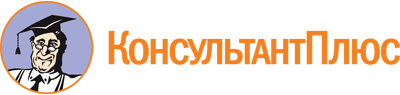 Федеральный закон от 31.07.2023 N 404-ФЗ
"О внесении изменений в Кодекс Российской Федерации об административных правонарушениях"Документ предоставлен КонсультантПлюс

www.consultant.ru

Дата сохранения: 02.10.2023
 31 июля 2023 годаN 404-ФЗ